Информация об устранении нарушений выявленных в ходе контрольного мероприятия «Проверка эффективности использования средств, предусмотренных в бюджете муниципального образования «Дубровский район» в 2016 году на мероприятия по проведению оздоровительной кампании детей»Контрольно-счётной палаты Дубровского района по результатам контрольного мероприятия направлено представление главе администрации Дубровского района с предложениями, по которым приняты  следующие меры и действия:главой администрации Дубровского района совместно с руководителями учреждений были рассмотрены указанные нарушения и приняты меры к недопущению данных нарушений в дальнейшей деятельности учреждений; разработаны и утверждены приказом отдела образования администрации Дубровского района, оговоренные в учетной политике первичные учетные документы, проведен инструктаж их заполнения;	за нарушения и недостатки выявленные в ходе контрольного мероприятия руководителям образовательных учреждений объявлены замечания.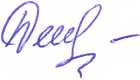 И.о председателя								Н.А. Дороденкова